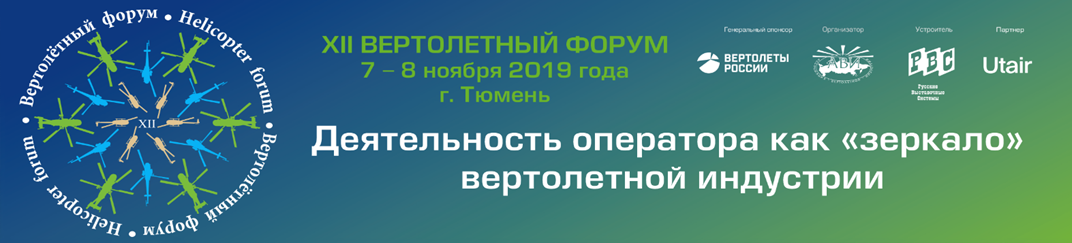 ЗАЯВКА НА УЧАСТИЕ В ЭКСПОЗИЦИИ8 ноября 2019 ул. Республики, д.142, г. Тюмень, ГАО ТО «Западно-Сибирский инновационный центр», Тюменский ТЕХНОПАРКНазвание компании _________________________________________________________________________________Сфера деятельности________________________________________________________________________________Фактический адрес: ________________________________________________________________________________                                                                              Контактное лицо___________________________________________________________________________________Должность в компании _________________________________Телефон______________________________________E-mail  _______________________________________________ Web-сайт ___________________________________Данная заявка является договором на участие в экспозиции в рамках Вертолётного форума АВИПорядок оплаты: оплата Заявки не позднее 5 (пяти) банковских дней с момента получения счета, выставленного Организатором и не позднее 1 ноября 2019 г; Пакет участникаКол-во метровСтоимость (руб.) вкл.НДСИтоговая стоимостьСтол 1 штСтул -2 штРозетка -1 шт.Размещение информации об участнике на сайте АВИ с активной ссылкой на сайт участника экспозицииРассылка-анонс  4 кв.м.85 000 руб_________руб.Дополнительные услугиПлазма 1 шт15 000 руб_________руб.Дополнительная площадь 1 кв.м.10 000 руб_________руб.                    Всего:________руб.ОРГАНИЗАТОРУЧАСТНИК            ООО «РВС»Юридический адрес: . Москва, Тверская-Ямская 3-я ул., д.26, кв. 5Почтовый адрес: . Красногорск, ул. Международная, д. 20, оф.332,ИНН/КПП 7710905328 /771001001Р/ счет: 40702810900000017068в ПАО Банк ЗЕНИТ г. МоскваК/счет: 30101810000000000272 БИК 044525272 Тел./факс: 7 (495) 477-33-18, 477-33-81Представитель по доверенности __________________Н.В. Трофимовам.п.                                      ООО «_____»Юридический адрес: ___________________________Тел.: +7 (____)_________________________________Факс: +7(____)_________________________________ИНН/КПП ____________________________________р/с   __________________________________________банк __________________________________________ к/с    __________________________________________БИК __________________________________________ Генеральный директор__________________м.п.                        